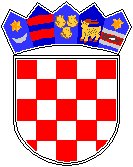 REPUBLIKA HRVATSKA GRAD ZAGREBOsnovna škola Petra ZrinskogZagreb, Krajiška 9Tel. 01/3908-520Fax. 01/3908-531e-mail: ospz@os-pzrinskog-zg.skole.hrURL:    http://www.os-pzrinskog-zg.skole.hr/ZAPISNIK:Sastanak Povjerenstva za organizaciju izvanučionične nastave za 7b,d  razred u Šibenik           (Solaris) / Smiljanu u razdoblju od 3. do 5. lipnja 2020. godine, održan je u ponedjeljak, 14. listopada 2019. godine u 17.00 sati.Sastanku su nazočili predstavnici roditelja: Matija Arapović,  Una Hajdarhodžićrazrednici: Lidija Balog Petrović, Karla PerkovNa javni poziv za organizaciju izvanučioničke nastave pristigle su ponude  agencija: Obord, Alga travel agency, Punim jedrima, Spektar putovanjaPovjerenstvo je utvrdilo da agencije koje zadovoljavaju natječaj su: Alga travel agency, Punim jedrima, Obord, Spektar putovanja.Ponuda se bira na roditeljskom sastanku koji će se održati 24.10.2019. u 17.00 sati.Predsjednica povjerenstvaLidija Balog Petrović